Biology PAG 7: Microbiological techniquesCombined Science PAG B5: Microbiological techniquesSuggested Activity 1: Microbiological techniquesInstructions and answers for teachers & techniciansThese instructions cover the learner activity section which can be found on page 14. This Practical activity supports OCR GCSE Biology.When distributing the activity section to the learners either as a printed copy or as a Word file you will need to remove the teacher instructions section.OCR recommendations:Before carrying out any experiment or demonstration based on this guidance, it is the responsibility of teachers to ensure that they have undertaken a risk assessment in accordance with their employer’s requirements, making use of up-to-date information and taking account of their own particular circumstances. Any local rules or restrictions issued by the employer must always be followed.  CLEAPSS resources are useful for carrying out risk-assessments:  (http://science.cleapss.org.uk).Centres should trial experiments in advance of giving them to learners. Centres may choose to make adaptations to this practical activity, but should be aware that this may affect the Apparatus and Techniques covered by the learner.IntroductionWith the selection of multi-drug resistant bacteria depleting our useable antibiotics the fight against infection and disease is becoming more difficult.  Scientists are having to look for new antimicrobial substances as alternatives to antibiotics.  There are many naturally occurring substances that could be used from a large range of organisms.  A good starting point for this activity is to use gross plant extract.  Learners could be made aware of the concerns scientists have that as species become extinct we may lose some ‘wonder drugs’.DfE Apparatus and Techniques covered1 [1]: Use of appropriate apparatus to make and record a range of measurements accurately, including: i [i]) length; ii [ii]) area; vi [vi]) volume of liquids2 [2]: Safe use of appropriate heating devices and techniques including use of: i) a Bunsen burner3 [3]: Use of appropriate apparatus and techniques for the: i) observation of biological changes and/or processes; ii) measurement of biological changes and/or processesAimsTo introduce learners to aseptic technique.To investigate the effectiveness of naturally occurring antimicrobial substances.To introduce learners to the manipulation of microbes.Supplementary practicalsStreaking of a bacterial culture to obtain a single colony (the method is described in the technician notes).Intended class timeThis activity will take 60 minutes.Links to Specifications: Twenty First CenturyDescribe and explain the aseptic techniques used in culturing organisms.Calculate cross-sectional areas of bacterial cultures and of clear zones around antibiotic discs on agar jelly using πr2.Describe the process of discovery and development of potential new medicines including preclinical and clinical testing.GatewayExplain the aseptic techniques used in culturing organisms to include use of alcohol, flaming, autoclaving of glassware and growth media, and measures used to stop contaminants falling onto/into the growth media (e.g. working around a Bunsen burner).Describe the processes of discovery and development of potential new medicines to include: preclinical and clinical testing.Mathematical Skills coveredBM6.3v calculate cross-sectional areas of bacterial cultures and clear agar jelly using πr2Twenty First Century IaS references covered Suggest appropriate apparatus, materials and techniques, justifying the choice with reference to the precision, accuracy and validity of the data that will be collected.Identify factors that need to be controlled, and the ways in which they could be controlled.Suggest an appropriate sample size and/or range of values to be measured and justify the suggestion.Plan experiments or devise procedures by constructing clear and logically sequenced strategies to:make observationsproduce or characterise a substancetest hypothesescollect and check dataexplore phenomena.In a given context evaluate data in terms of accuracy, precision, repeatability and reproducibility, identify potential sources of random and systematic error, and discuss the decision to discard or retain an outlier.Evaluate an experimental strategy, suggest improvements and explain why they would increase the quality (accuracy, precision, repeatability and reproducibility) of the data collected, and suggest further investigations.In a given context interpret observations and other data (presented in diagrammatic, graphical, symbolic or numerical form) to make inferences and to draw reasoned conclusions, using appropriate scientific vocabulary and terminology to communicate the scientific rationale for findings and conclusions.Gateway Working scientifically references coveredWS1.2b - plan experiments or devise procedures to make observations, produce or characterise a substance, test hypotheses, check data or explore phenomenaWS1.2b - plan experiments or devise procedures to make observations, produce or characterise a substance, test hypotheses, check data or explore phenomenaWS1.2c - apply a knowledge of a range of techniques, instruments, apparatus, and materials to select those appropriate to the experimentWS1.2e - evaluate methods and suggest possible improvements and further investigationsWS2a - carry out experiments to include due regard to the correct manipulation of apparatus, the accuracy of measurements and health and safety considerations, and following written instructionsWS2b - make and record observations and measurements using a range of apparatus and methods to include keeping appropriate recordsWS2c - presenting observations using appropriate methods to include methods to include descriptive, tabular diagrammatic and graphicallyWS2d - communicating the scientific rationale for investigations, methods used, findings and reasoned conclusions to include presentations through paper-based and electronic reports and presentations using verbal, diagrammatic, graphical, numerical and symbolic formsEquipment (all equipment in this section is per group)A bacterial stock 10 cm39 cm petri dishes containing growth mediumPlastic spreader1 cm3 syringe10 cm3 syringeBunsen burnerMethod to light Bunsen burner (e.g. matches/gas lighter)heat proof mataccess to disinfectant in spray bottlerMarker penPestleMortarForcepsSterile filter paper disksSterile waterContaminated waste disposal method (e.g. autoclave bags/beakers).Health and SafetyEnsure that the any stock bacteria used is safe for use in a school.  Escherichia coli strain K12 is a suitable microbe.Growing bacteria in anaerobic conditions will favour the growth of anaerobic bacteria.  To avoid this use vented Petri dishes and only secure with tape following incubation.Following incubation learners must not remove the lids to the Petri dishes.Learners will need to work close to a Bunsen flame during this activity.  Ensure that long hair is tied up.Ensure that ties (if applicable) are tucked in or removed prior to the activity.All work surfaces need to be thoroughly disinfected at the end of the activity.  This has to be done for long enough to effectively disinfect the surface.Roll up sleeves when working with microbes and ensure that hands are washed with soap prior to leaving the laboratory.Following the activity all materials need to be sterilized then disposed or washed up as appropriate.Technician NotesFor this practical the teacher will require for a class of 30:30 agar plates30 1 cm3 syringes or sterile Pasteur pipettes30 spreaders10 sterile forceps10 pestles10 mortarsSpray bottles of disinfectant10 autoclave bags or 10 waste pots10 Bunsen burners10 heat proof matsSome way to light the Bunsen burner (matches or gas lighter)10 permanent pens10 universal jars (or equivalent) of sterile1 pack of sterile filter paper disks (20 per pack)Some starting plants may be useful (e.g. garlic, onion, daisy and grass) but learners could collect their own.Preparation of the liquid mediaA number of different liquid mediums are available for the growth of bacteria.  Nutrient media is always a good start but LB broth is very a suitable alternative.Follow the instructions from the manufacturer for the preparation of the media.Aliquot 10 cm3 of the media into glass universal jars and then sterilize by autoclaving with the lids loosened.Once cool the lids can be tightened and stored.  The media can be stored for about a month.  Dispose of as contaminated waste if the liquid becomes turbid.Preparation of agar platesA number of different agars are available for the growth of bacteria.  Nutrient agar is always a good start but LB agar is very a suitable alternative.Follow the instructions from the manufacturer for the preparation of the media.Sterilize the media in an autoclave or pressure cooker [121ºC, 103.421kPa (15 p.s.i.) for 15 minutes].  Allow to cool to hand hot.Using aseptic technique (working beside a blue flame Bunsen burner, flaming the lip of the bottle when removing the bung and then flaming the lip of the bottle) pour approximately 20-25 cm3 of the media into 9cm diameter Petri dishes.If the surface of the media is bubbly flame the bubbles with the blue flame of a Bunsen burner very briefly.Allow the agar to set.Plates can be stored upside down (media uppermost) in a fridge for a number of days.Preparation of the bacterial stockNote there are a number of bacterial strains that are suitable for use in a school e.g. E. coli strain K12.  Obtain these from educational suppliers.The bacteria may arrive in a number of different ways (e.g. stab culture, reduced temperature etc.)Follow the manufacturer’s instructions as to how to culture the bacteria from the stock.It is advisable to streak the stock onto a suitable agar medium to obtain a single bacterial colony to use.  There are two suitable methods for this – the first is a quick and dirty method, the second a more traditional approach.Method 1 – start in one place and draw the loop side to side across the plate whilst moving down the plate from start to finish.  This will result in some single colonies but is very quick so you could do a number of plates this way.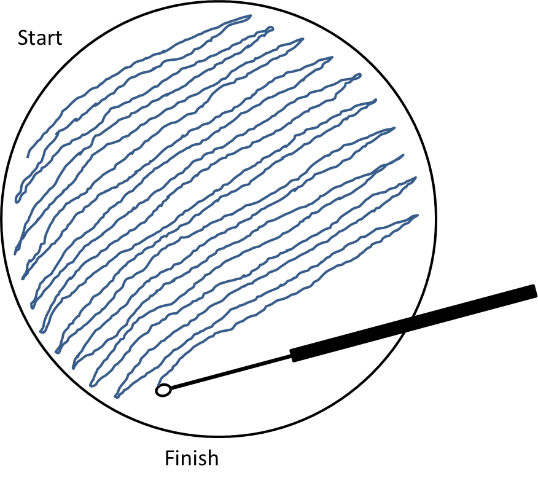 Method 2 – make three lines from the start point in position 1 then flame the loop.  Next do three lines in position two then flame the loop.  Repeat at position three then flame the loop.  Finally do the path indicated by 4 ensuring that lines in position 1, 2 or 3 are not crossed.  This method usually results in more single colonies but can be time consuming.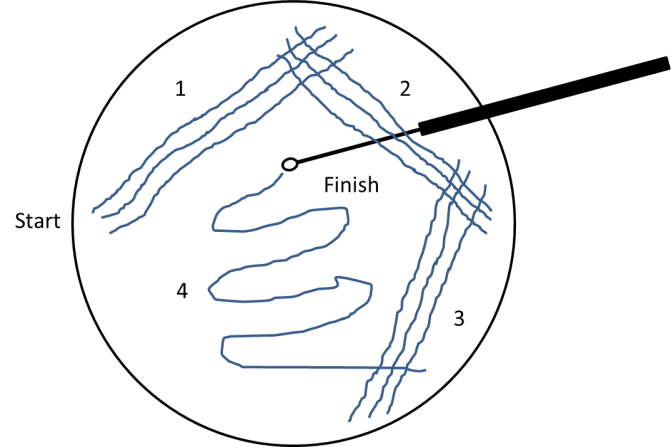 Once you have a single colony then inoculate this using a sterile tooth pick into 10 cm3 of sterile liquid media (e.g. nutrient broth or LB).  These can be grown at 30ºC for 24-48 hours until turbid or at room temperature until turbid.  During the growth regularly swirl the mixture to stop the bacteria pelleting.Preparation of sterilized equipmentIt is safer to present learners with pre-sterilized equipment rather than to get them to flame-sterilize equipment.  Metal/glassware can be sterilized by wrapping it/covering the openings with aluminium foil then autoclaving it in an autoclave or pressure cooker [121ºC, 103.421kPa (15 p.s.i.) for 15 minutes].Metal/glassware can be sterilized by wrapping in/covering the openings with aluminium foil then baking at 170ºC for 60 minutes or 160ºC for 120 minutes.Some plastics can be autoclaved, but it is preferable to use single use plastics and dispose of as contaminated waste after use (e.g. petri dishes and spreaders).Filter paper disks can be made by using a hole punch on filter paper.  These can be wrapped in aluminium foil and then autoclaved.  Following autoclaving these can be dried prior to use in a warm oven.Disposal of contaminated equipmentContaminated equipment/used Petri dishes etc. should be sterilized by autoclaving.Quiz questions - answersWhich word defines a method of working that minimises contamination? [1 mark]
Your answerProbash’s doctors want to check that the bacteria causing his illness are not resistant to the antibiotic erythromycin.They set up an experiment to test this.This is the method they use:a petri dish is made that has the bacteria growing evenly over the surfacea disc of filter paper is soaked in erythromycinthe disc is placed on the agar in the centre of the petri dish the lid of the dish is fixed on with a piece of tape the dish is then incubated.Jay investigates different antibiotics.He puts antibiotic discs onto agar containing bacteria.The bacteria are left to grow.The diagram shows his results.The larger the clear zone around the antibiotic disc the more effective the antibiotic.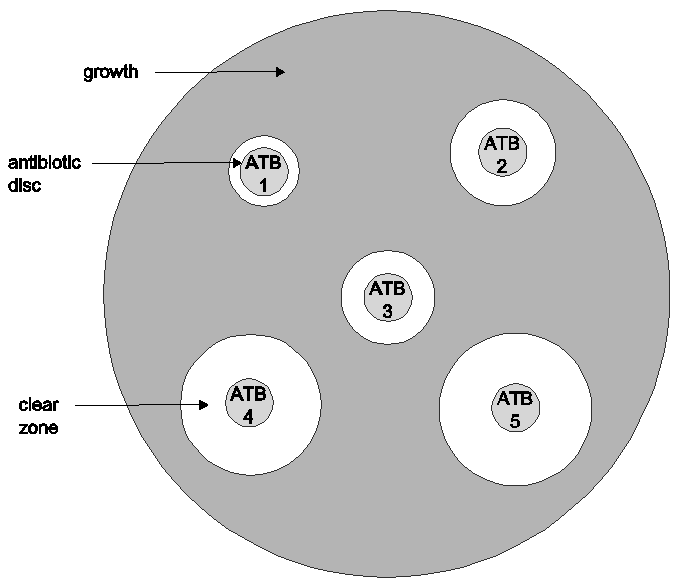 The table shows the cross sectional areas for the antibiotic discs tested. Document updates	v1		Published on the qualification pages	v1.1	January 2017	Consolidated labelling and formatting of activities 	v1.2	June 2017	Correction to image and calculations on q3	v1.3	June 2021	Update to meet digital accessibility standards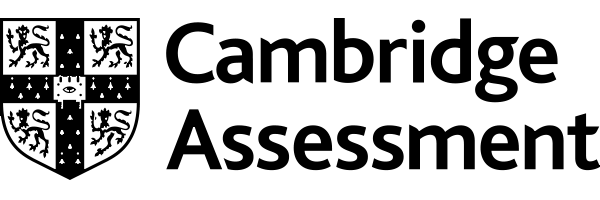 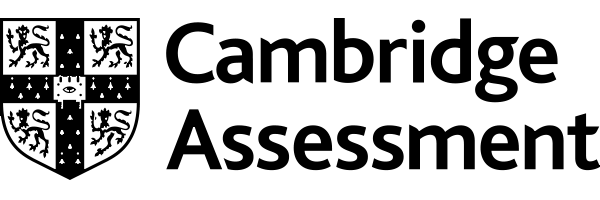 Biology PAG 7: Microbiological techniquesCombined Science PAG B5: Microbiological techniquesSuggested Activity 1: Microbiological techniquesLearner ActivityIntroductionWith the selection of multi-drug resistant bacteria depleting our useable antibiotics the fight against infection and disease is becoming more difficult.  Scientists are having to look for new antimicrobial substances as alternatives to antibiotics.  There are many naturally occurring substances that could be used from a large range of organisms.  A good starting point for this activity is to use gross plant extract. Learners could be made aware of the concerns scientists have that as species become extinct we may lose some ‘wonder drugs’.AimsTo introduce learners to aseptic technique.To investigate the effectiveness of naturally occurring antimicrobial substances.To introduce learners to the manipulation of microbes.Intended class time60 minutes.MethodPreparation of the work areaClear the work space of all non-essential items.Clean the desk with disinfectant.Preparing the plateThe following should be done beside a blue Bunsen flame to create an updraft to stop the agar media getting contaminated.Swirl (do not shake) the bacterial suspension to make sure that the bacterial culture is well mixed.Remove the lid from the bacterial bottle and flame the moth of the bottle.Take out 0.1 cm3 from the bottle.  This can be done with a syringe or plastic Pasteur pipette.Lift of the lid of the Petri dish and hold 10 cm above the agar.Add the 0.1 cm3 sample onto the surface of the agar.Dispose of the pipette as contaminated waste either in a beaker or directly into an autoclave bag.Spread the liquid over the top of the agar using the spreader.Replace the petri dish lid.Dispose of the spreader as contaminated waste either in a beaker or directly into an autoclave bag.Allow the plate to dry then label the half of the petri dish containing the media (Do not label the top).Incubate at a temperature that does not favour the multiplication of pathogens.It is essential that hands are washed with soap and water following this practical.Obtaining the plant extractObtain a suitable plant to test.Grind the plant material using the pestle and mortar (a little sand may be used here to assist grinding). Using the 10 cm3 syringe measure out 10 cm3 of the sterile water into the pestle.Using the sterile forceps transfer the filter paper disks to the liquid and allow to soak.Remove the disk with the liquid using the same forceps.Remove the lid from the Petri dish and place the disk onto the surface of the agar.Replace the lid.  Label the disk on the bottom of the plate (the side containing the agar).It is possible to get six different disks onto the surface of the agar.  This process can be repeated with different samples.  We are suggesting that learners do not extract each samples separately but use other groups extractions.  It is easier to swap pestles and forceps between groups. Incubate the samples upside down (media uppermost) until grown.Measure the clearing zone surrounding the disk (diameter).Clearing up following the activityAll contaminated materials need to be disposed of either in autoclave bags (for disposable materials that need to be sterilized e.g. spreaders/Petri dishes) or pots (for items that are to be sterilized washed then reused).It is essential that all work surfaces need to be thoroughly disinfected at the end of the activity.  This has to be done for long enough to effectively disinfect the surface.Ensure that hands are washed with soap and water at the end of the activity.Quiz – test your knowledge and understanding Which word defines an method of working that minimises contamination? [1 mark]
Your answerProbash’s doctors want to check that the bacteria causing his illness are not resistant to the antibiotic erythromycin.They set up an experiment to test this.This is the method they use:a petri dish is made that has the bacteria growing evenly over the surfacea disc of filter paper is soaked in erythromycinthe disc is placed on the agar in the centre of the petri dish the lid of the dish is fixed on with a piece of tape the dish is then incubated.Jay investigates different antibiotics.He puts antibiotic discs onto agar containing bacteria.The bacteria are left to grow.The diagram shows his results.The larger the clear zone around the antibiotic disc the more effective the antibiotic.The table shows the cross sectional areas for the antibiotic discs tested. DfE Apparatus and Techniques coveredIf you are using the OCR Practical Activity Learner Record Sheet (Biology / Combined Science) you may be able to tick off the following skills:This is a suggested practical activity that can be used as part of teaching the GCSE (9-1) Gateway Science (A) and Twenty First Century Science (B) specifications.These are not controlled assessment tasks, and there is no requirement to use these particular activities.You may modify these activities to suit your learners and centre. Alternative activities are available from, for example, Royal Society of Biology, Royal Society of Chemistry, Institute of Physics, CLEAPSS and publishing companies, or of your own devising.Further details are available in the specifications (Practical Skills Topics), and in these videos.AAntisepticBAsepticCAbioticDAntibiotic(a)(i)Why did the doctors tape the lid on the petri dish? [1 mark]To prevent other people taking in the microbe orto prevent other microbes starting to grow/contamination orto prevent release of the bacteria if the dish is dropped/knocked (ii)The diagram shows the doctor’s results.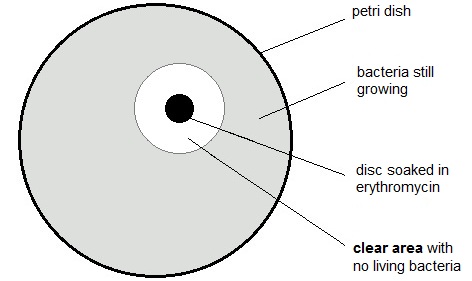 Use a ruler to measure the diameter of the clear area in mm.Use this diameter to calculate the area of the circle where there are no living bacteria.(the area of a circle = r2 and   = 3.14) [3 marks]area =              452                       mm2orcorrect measurement of diameter to calculate radius correct calculation using calculated radius (iii)This table is used to analyse the results of the experiment.Use your result from part (ii) to judge the level of resistance in the microbe. [1 mark]Not resistant antibioticcross sectional area(mm2)ATB1113.0ATB2254.3ATB3201.0ATB4452.2ATB5530.7(a)(i)Calculate the cross sectional area of the clear zone for ATB 4.Show your working: [3 marks]Answer:                                                      mm2 (ii)Jay concludes that ATB5 is the best antibiotic for treating bacterial infections.Evaluate his conclusion. [3 marks]Correct in that it does have the largest area / clear zone But only correct for the antibiotics tested Idea that results are not valid as very close together or idea that results are not valid because he has only tested them once /not done any repeats AAntisepticBAsepticCAbioticDAntibiotic(a)(i)Why did the doctors tape the lid on the petri dish? [1 mark]Why did the doctors tape the lid on the petri dish? [1 mark](ii)The diagram shows the doctor’s results.Use a ruler to measure the diameter of the clear area in mm.Use this diameter to calculate the area of the circle where there are no living bacteria.(the area of a circle = πr2 and  π = 3.14) [3 marks]The diagram shows the doctor’s results.Use a ruler to measure the diameter of the clear area in mm.Use this diameter to calculate the area of the circle where there are no living bacteria.(the area of a circle = πr2 and  π = 3.14) [3 marks]area =                                     mm2area =                                     mm2(iii)This table is used to analyse the results of the experiment.Use your result from part (ii) to judge the level of resistance in the microbe. [1 mark]This table is used to analyse the results of the experiment.Use your result from part (ii) to judge the level of resistance in the microbe. [1 mark]antibioticcross sectional area(mm2)ATB1113.0ATB2254.3ATB3201.0ATB4ATB5530.7(a)(i)Calculate the cross sectional area of the clear zone for ATB 4. Show your working: [3 marks]Calculate the cross sectional area of the clear zone for ATB 4. Show your working: [3 marks]Answer:                                                     mm2 Answer:                                                     mm2 (ii)Jay concludes that ATB5 is the best antibiotic for treating bacterial infections.Evaluate his conclusion. [3 marks]Jay concludes that ATB5 is the best antibiotic for treating bacterial infections.Evaluate his conclusion. [3 marks]BiologyBiologyBiologyBiologyCombined ScienceCombined ScienceCombined ScienceCombined Science1-i1-ii1-vi2-i1-i1-ii1-vi2-i3-i3-ii3-i3-ii